                Biljke u prehrani Biljke služe za hranu ljudima  i  životinjama.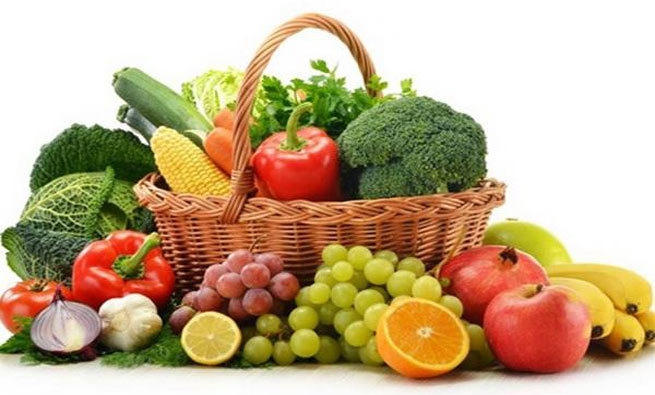 Napiši u bilježnicu   i nacrtaj :Voće koje volim jesti :    Povrće koje volim jesti:Volim piti čaj od  :  Od žitarica najviše jedem: 